第16届医疗器械产业创新服务论坛通知为持续推动医疗器械产业技术创新，加快医疗器械产业发展，围绕产业创新链和产业化发展的实际需求，促进医疗器械领域科技型企业成长和成果转化，中国医疗器械行业协会创新服务专业委员会联合国家医疗器械产业技术创新战略联盟于2021年5月14日在上海第84届中国国际医疗器械（春季）博览会（CMEF）举办“第16届医疗器械产业创新服务论坛”。时间：2021年5月14日9:30-16:30地点：上海  国家会展中心主办单位中国医疗器械行业协会创新服务专业委员会、医疗器械产业技术创新战略联盟、国药励展协办与支持单位苏州医疗器械创新服务中心、天津医疗器械创新服务中心、广州九泰药械、江苏科标、《中国医疗器械信息》、医疗器械创新网论坛内容医疗器械创新发展、政策法规、转化孵化、产业服务第四届中国医疗器械创新创业大赛赛事介绍2021医疗器械创新周/创新与服务展暨中国大健康创新创业资源盘活（交易）大会推介欢迎医疗器械相关企业、机构合作办会，专题演讲，现场推介、宣传。联系人  王临    13701192397     storyw@163.com                中国医疗器械行业协会创新服务专业委员会                       国家医疗器械产业技术创新战略联盟2021年3月5日附件                         论坛回执请将回执发至storyw@163.com参会咨询：王临  13701192397参会报名：http://lsd74kaajsdvx2ob.mikecrm.com/IFvd6WY参会二维码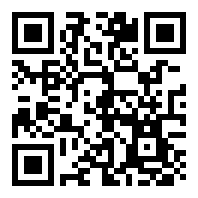 单位名称行业类别行业类别通讯地址省/市       市/区省/市       市/区省/市       市/区省/市       市/区省/市       市/区省/市       市/区联系人部门职务手机邮箱参会方式（可多选）协办单位    支持单位    论坛演讲    摆放易拉宝    发放资料    播放宣传片    观众参会    其他协办单位    支持单位    论坛演讲    摆放易拉宝    发放资料    播放宣传片    观众参会    其他协办单位    支持单位    论坛演讲    摆放易拉宝    发放资料    播放宣传片    观众参会    其他协办单位    支持单位    论坛演讲    摆放易拉宝    发放资料    播放宣传片    观众参会    其他协办单位    支持单位    论坛演讲    摆放易拉宝    发放资料    播放宣传片    观众参会    其他协办单位    支持单位    论坛演讲    摆放易拉宝    发放资料    播放宣传片    观众参会    其他其他需求说明行业类别请选填：科研、生产、流通、服务、临床行业类别请选填：科研、生产、流通、服务、临床行业类别请选填：科研、生产、流通、服务、临床行业类别请选填：科研、生产、流通、服务、临床行业类别请选填：科研、生产、流通、服务、临床行业类别请选填：科研、生产、流通、服务、临床